ГЕРБ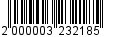 МУНИЦИПАЛЬНОЕ ОБРАЗОВАНИЕ«ВСЕВОЛОЖСКИЙ МУНИЦИПАЛЬНЫЙ РАЙОН»ЛЕНИНГРАДСКОЙ ОБЛАСТИАДМИНИСТРАЦИЯПОСТАНОВЛЕНИЕ__________________							№______________г. ВсеволожскОб утверждении муниципальной программы «Охрана окружающей среды Всеволожского муниципального района Ленинградской области» на 2017-2019 годыВ соответствии со ст. 179 Бюджетного кодекса Российской Федерации, Федеральным законом от 06.10.2003 № 131-ФЗ «Об общих принципах организации местного самоуправления в Российской Федерации», Уставом муниципального образования «Всеволожский муниципальный район» Ленинградской области, постановлением администрации муниципального образования «Всеволожский муниципальный район» Ленинградской области от 25.09.2013 № 3015 «Об утверждении Порядка разработки муниципальных программ МО «Всеволожский муниципальный район» Ленинградской области, их формирования, реализации и проведения оценки эффективности реализации», администрация муниципального образования «Всеволожский муниципальный район» Ленинградской области  п о с т а н о в л я е т:1.	Утвердить муниципальную программу «Охрана окружающей 
среды Всеволожского муниципального района Ленинградской области»
на 2017-2019 годы согласно приложению.2.	Настоящее постановление опубликовать в газете «Всеволожские вести» и разместить на официальном сайте МО «Всеволожский муниципальный район» Ленинградской области в сети Интернет.3.	Постановление вступает в силу с момента его официального опубликования.4.	Контроль за исполнением постановления возложить на заместителя главы администрации по экономике Березовского П.М.Глава администрации							А.А. Низовский